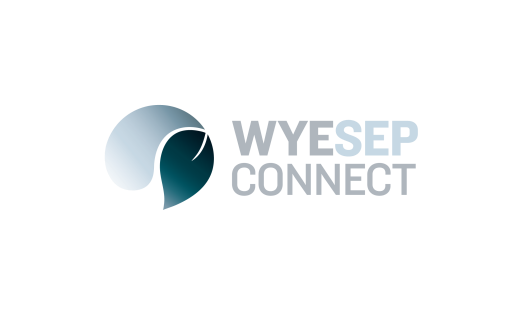 News									Hazardous tree removal and pruning24 May 2017Council commissioned an independent Arborist to undertake an assessment of the condition of trees on Council controlled land in November 2016. The report recommended that 13 trees be removed and that 15 be pruned. This work was carried out prior to Easter.The condition of trees on Council controlled land will be monitored into the future so that changes in their health and structural integrity can be monitored and they can be managed in an appropriate way. We have recently engaged our independent Arborist to survey these trees for a second time.Based on this report, we will prune and remove dead wood from 13 trees and remove an additional three trees on Council land. Five of the trees to be pruned are located within Harrington Park. Work will begin on 1 June and be completed by 15 June. Council’s objective to retain as many trees as possible has not changed. We will continue to monitor the safety of trees on Council land on an ongoing basis.